Fabricagetechnieken 2 (p2)    Praktijkopdracht 5           Spuitgietproduct en matrijsJe werkt bij deze opdracht in tweetallen.Je hebt een spuitgietproduct ontvangen, of je zoekt zelf een eenvoudig spuitgiet onderdeel thuis uit. Dat ga je (samen ) onderzoeken op de volgende punten:opdracht 5a5a_1) Lossingsrichting:Naar buiten. 5a_2) Uitstoters (hoeveel , en waar zitten ze)Aan de binnenkant, het zijn er 8. 5a_3) Wat is de A-surface ,  en de  B-surfaceA-surface is de voorkant, de mooiste kant van het voorwerp hierop zijn geen lijntjes meer te zien.B-surface is de achterkant, hierop zijn verschillende lijnen en onafgewerkte dingen zichtbaar.5a_4) Welke lossingshoek is er gebruikt  (meet deze op, of zoek de lossingshoek bij spuitgieten op)Minimum lossingshoek is vanaf 0,5 graden Celsius. 5a_5) Meet de minimale wanddikte en maximale wanddikte van het product op.Minimaal: 7 mm en maximaal: 25 mmTekeningen: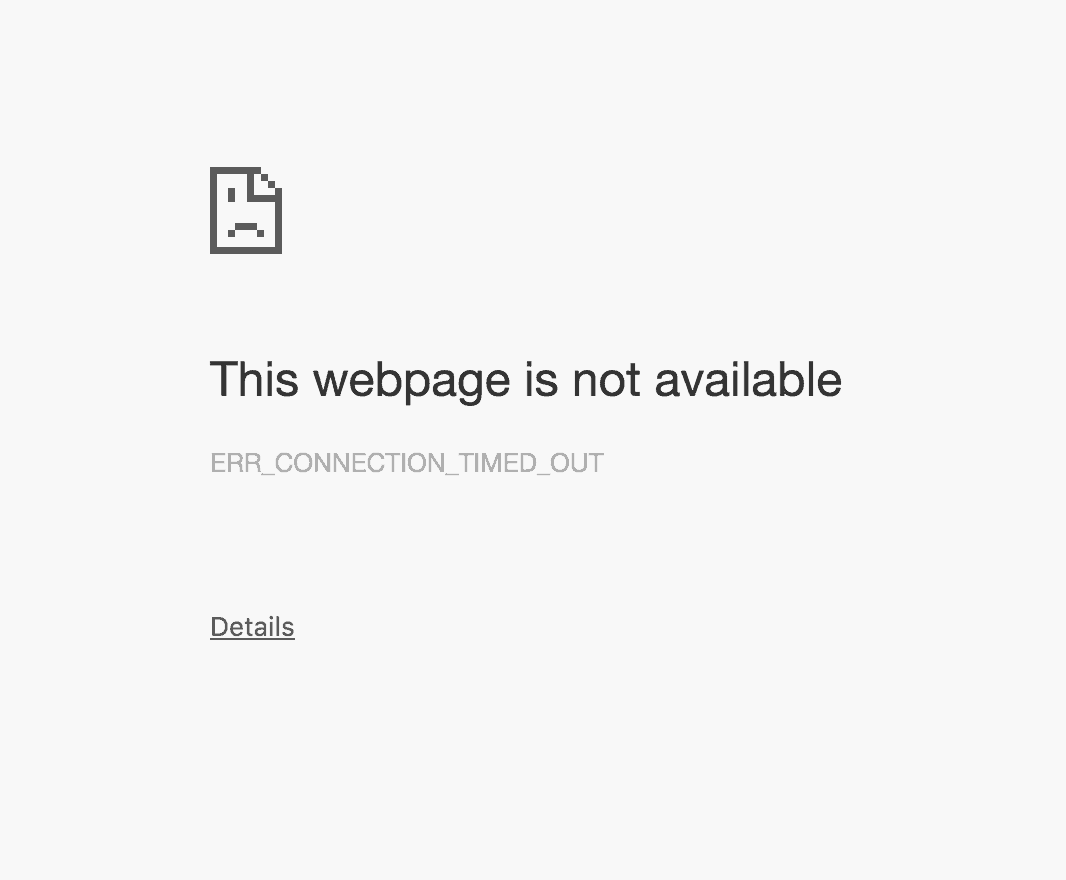 